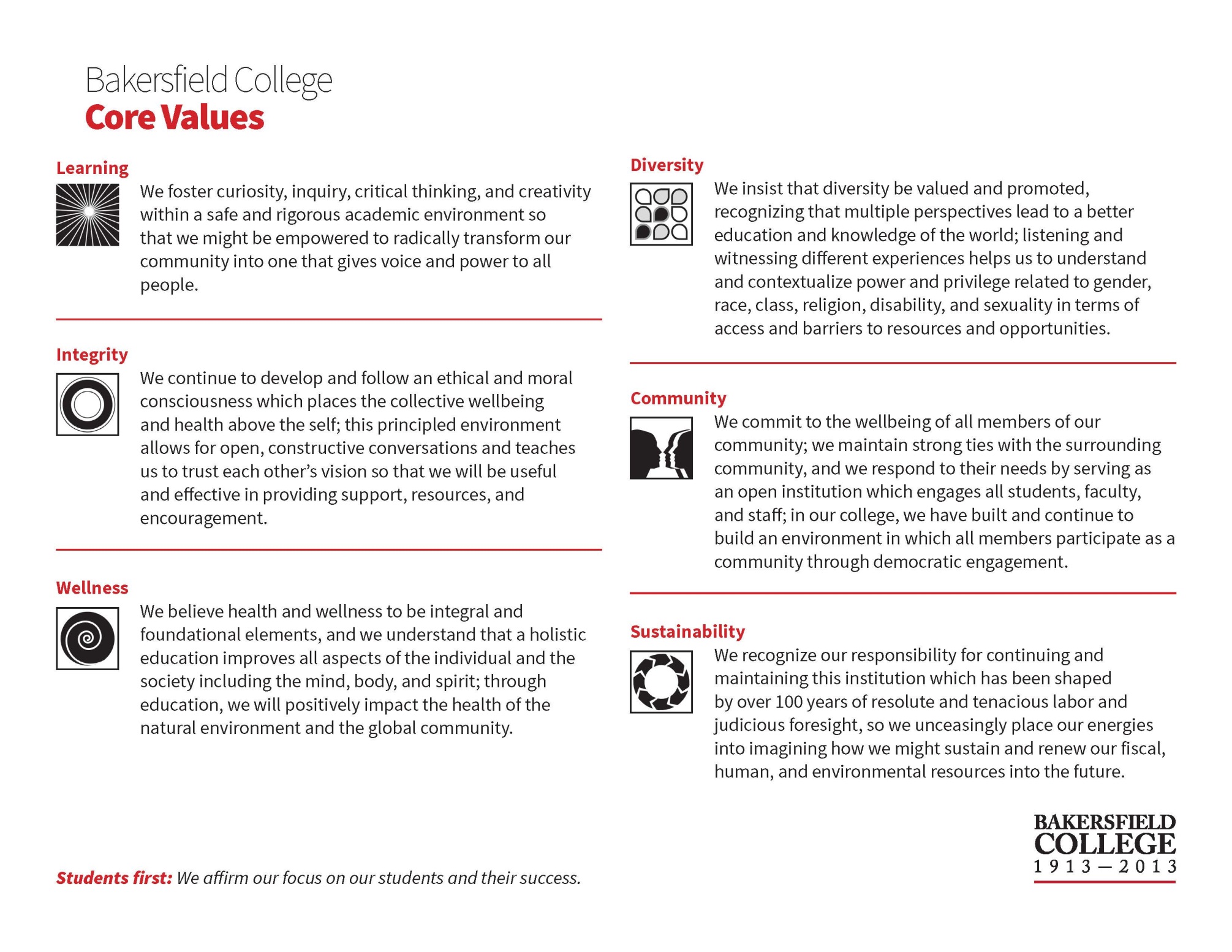 ADMINISTRATIVE COUNCIL MEETINGMONDAY, April 13, 20202:00pm - 3:00pmZoom Meeting ID: 538 287 733A G E N D AFacilitator:  Billie Jo Rice   Next Regular Meeting:   May 11, 2020Review of the AgendaReview of the AgendaReview of the AgendaReview of the AgendaReview of the Agenda1.Conversation with President Christian and Vice PresidentsChristianDadabhoyGiacominiRiceInformation60 min2. President’s All-Campus ForumPanelists are: Rudy Salas, California State AssemblyNan Gomez-Heitzeberg, KCCD TrusteeDavid Bynum, Attorney at LawZoom Meeting ID: 700 274 650Information60 minNote: Admin Council will meet from 2-3pm.  At 3pm we will transition to the President’s Virtual Seminar Series. Thank you. BC Events CalendarRenegade Athletics ScheduleNote: Admin Council will meet from 2-3pm.  At 3pm we will transition to the President’s Virtual Seminar Series. Thank you. BC Events CalendarRenegade Athletics ScheduleNote: Admin Council will meet from 2-3pm.  At 3pm we will transition to the President’s Virtual Seminar Series. Thank you. BC Events CalendarRenegade Athletics ScheduleNote: Admin Council will meet from 2-3pm.  At 3pm we will transition to the President’s Virtual Seminar Series. Thank you. BC Events CalendarRenegade Athletics ScheduleNote: Admin Council will meet from 2-3pm.  At 3pm we will transition to the President’s Virtual Seminar Series. Thank you. BC Events CalendarRenegade Athletics Schedule